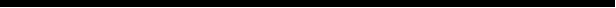 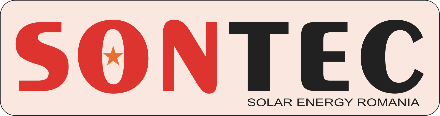 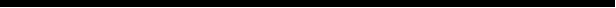 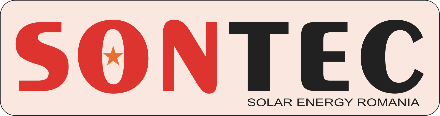 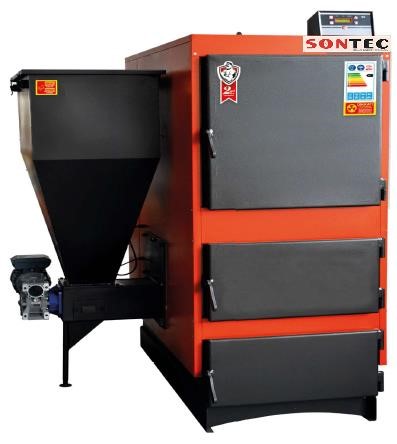 Descriere Cazane Combustibil Peleţi:  Cazan din oṭel cu pentru încălzirea de spaṭii medii şi mari. Este construit pentru arderea de Peleţi dar ṣi a altor combustibili: Coji de nucӑ sau Cărbune, Sâmburi de mӑsline.  Panou de Comandӑ ce permite automatizarea toturor proceselor. Cazanele sunt fabricate conform Normelor CE directiva 2014/68/EU Putere  kw 29 41 53 70 93 Putere  Kcal/h 25000 34000 45000 60000 80000 Diametru Creuzet de Ardere mm 250 250 300 300 350 Capacitate Rezervor Cӑrbune (kg) 120 150 155 190 205 Capacitate Rezervor Peleti (Kg) 105 125 135 160 180 Volum Apă lt 66 86 110 130 174 Greutate Cazan Kg 225 310 355 405 485 Contra Presiune Cazan mbar 0.15-0.2 0.2-0.3 0.25-0.35 0.25-0.35 0.3-0.4 Temperatură de lucru °C 40-90 40-90 40-90 Temperatură retur apă °C 35 35 35 Presiune de lucru maximă  bar 3 3 3 Presiune de Testare bar 5 5 5 Dimensiuni  Lăţime Totalӑ mm 1070 1070 1120 1240 1390 Adâncime mm 560 775 920 945 1100 Lăţime Cazan mm 510 510 610 680 750 Înălţime conexiune coṣ mm 1390 1395 1395 1400 Înălţime totalӑ Cazan mm 1490 1560 1560 1660 Diametru Coṣ mm 130 130 130 160 160 Temperatură Gaze Arse °C 170-210 170-210 170-210 Conexiuni Apӑ inch 1 1/4" 1 1/4" 1 1/2" 1 1/2" Conexiune Vas Expansiune inch 3/4" 3/4" 1" 1" Conexiune Alimentare Apă inch 1/2" 1/2" 1/2" Conexiune Electricӑ V/Hz 230-50 230-50 230-50 